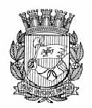 Publicado no D.O.C. São Paulo, 204, Ano 62 Sábado.28 de Outubro de 2017Gabinete do Prefeito, pág. 01PORTARIA 315, DE 27 DE OUTUBRO DE 2017JOÃO DORIA, Prefeito do Município de São Paulo, usandodas atribuições que lhe são conferidas por lei,RESOLVE:Exonerar o senhor FABIO AUGUSTO MARTINS LEPIQUE, RF753.010.2, do cargo de Secretário Adjunto, símbolo SAD, doGabinete do Secretário, da Secretaria Municipal das PrefeiturasRegionais (vaga 1642).PREFEITURA DO MUNICÍPIO DE SÃO PAULO, aos 27 deoutubro de 2017, 464º da fundação de São Paulo.JOÃO DORIA, PrefeitoSecretarias, pág. 01Of. 196/FUNDAÇÃO PAULISTANA/2017 - FUNDAÇÃOPAULISTANA DE EDUCAÇÃO, TECNOLOGIA E CULTURA –FUNDATEC - Afastamento de Péricles Aparecido Rocha Silvestre- No uso da competência delegada pelo Decreto57.576/2017, AUTORIZO, nos termos do disposto no artigo45, § 1º da Lei 8.989/79, observadas as formalidades legais,o afastamento do servidor PÉRICLES APARECIDO ROCHASILVESTRE, RF 734.444.9, lotado na Secretaria Municipalde Trabalho e Empreendedorismo, para, sem prejuízo dosvencimentos, direitos e demais vantagens do cargo, prestarserviços na FUNDATEC até 31/12/2017.Secretarias, pág. 03TRABALHO E EMPREENDEDORISMOGABINETE DA SECRETÁRIASISTEMA MUNICIPAL DE PROCESSOS - SIMPROCDESPACHOS: LISTA 2017-2-199COORDENADORIA DE SEGURANCA ALIMENTAR E NUTRICIONALENDERECO: .PROCESSOS DA UNIDADE SMTE/COSAN/FEIRA/SUP2017-0.058.527-0 MEIRISVALDO RAMOS DE LISBOADEFERIDOAUTORIZADA A TRANSFERENCIA DA MATRICULA DE FEIRANTEN. 016.413-02-4, DE MEIRISVALDO RAMOS DE LISBOAPARA OSMILDO BARBOSA PARNAIBA 02897743301, NOS TERMOSDO ARTIGO 18, DO DECRETO N. 48.172/07 E SATISFEITASAS DEMAIS EXIGENCIAS LEGAIS.2017-0.119.913-7 CLAUDINEIA TIMOTEO CAVALCANTEDEFERIDOAUTORIZADA A TRANSFERENCIA DA MATRICULA DE FEIRANTEN. 202516-02-4, DE CLAUDINEIA TIMOTEO CAVALCANTE- MEI. PARA RENALDO ALBUQUERQUE CAVALCANTE10081029896, NOS TERMOS DO ARTIGO 18, DO DECRETO N.48.172/07 E SATISFEITAS AS DEMAIS EXIGENCIAS LEGAIS.2017-0.122.772-6 DISTRIBUIDORA DE BANANASQUALYBAN LTDADEFERIDOAUTORIZADA A INCLUSAO DO(A) PREPOSTO(A) RAFAEL ALVES DE AMORIM, NA MATRICULA N. 000.966-03-7, TITULADA A DISTRIBUIDORA DE BANANAS QUALIBAN LTDA, NOS TERMOS DO ART. 24 INCISO VI DO DECRETO N. 48.172/07, SATISFEITAS AS DEMAIS EXIGENCIAS LEGAIS.2017-0.128.477-0 MARCOS ROBERTO INACIOPARCIALMENTE DEFERIDOAUTORIZADA A TRANSFERENCIA DA MATRICULA DE FEIRANTEN. 019.509-01-4, DE MARCOS ROBERTO INACIO - ME. PARA SELMA DE FATIMA INACIO 02341003893, NOS TERMOS DO ARTIGO 18, DO DECRETO N. 48.172/07 E SATISFEITAS AS DEMAIS EXIGENCIAS LEGAIS E NAO AUTORIZADA A SOLICITACAO PARA INCLUSAO DA FEIRA 4160-2-IQ.2017-0.130.865-3 JOSE FRANCISCO DOS SANTOSDEFERIDOAUTORIZADA A TRANSFERENCIA DA MATRICULA DE FEIRANTEN. 200.585-01-0, DE JOSE FRANCISCO DOS SANTOS PARA ROSELI DOS SANTOS LIMA 28405896805, NOS TERMOS DO ARTIGO 18, DO DECRETO N. 48.172/07 E SATISFEITAS AS DEMAIS EXIGENCIAS LEGAIS.2017-0.132.365-2 JOEL FERREIRA DOS SANTOSPARCIALMENTE DEFERIDOAUTORIZADO O AUMENTO DE METRAGEM DE 02X02 PARA 04X02 NA(S) FEIRA(S) LIVRE(S) REGISTRO 6108-5-AF E 7059-9-AF, NA MATRICULA DE FEIRANTE REGISTRO 020.056-01-0, GRUPO DE COMERCIO 02.00, TITULADA A JOEL FERREIRA DOS SANTOS - MEI. E NAO AUTORIZADA A SOLICITACAO PARA INCLUSAO DA FEIRA LIVRE 1106-1-SM.2017-0.136.865-6 DONISETE DA PENHA VIEIRADEFERIDOAUTORIZADA A EXCLUSAO DO PREPOSTO HELIO NIKIO IAMASHITA, NA MATRICULA N. 017.638-02-0, TITULADA A DONISETE DA PENHA VIEIRA - ME. , POR SOLICITACAO DO(A) TITULAR.2017-0.136.970-9 COMERCIO DE BANANAS CLIMATIZADASTOMA LTDA - EPPDEFERIDOAUTORIZADA A INCLUSAO DO(A) PREPOSTO(A) EDUARDO CHAVES DA SILVA, NA MATRICULA N. 000.431-03-6, TITULADA A COMERCIO DE BANANAS CLIMAT TOMA LTDA, NOS TERMOS DO ART. 24 INCISO VI DO DECRETO N. 48.172/07, SATISFEITAS AS DEMAIS EXIGENCIAS LEGAIS.2017-0.137.369-2 MERCIA ALVES SILVA DE MELODEFERIDOAUTORIZADA A TRANSFERENCIA DA MATRICULA DE FEIRANTEN. 024.878-01-4, DE MERCIA ALVES SILVA DE MELO - ME PARA ALEF DAMIAO SILVA DE MELO 48731527809, NOS TERMOS DO ARTIGO 18, DO DECRETO N. 48.172/07 E SATISFEITAS AS DEMAIS EXIGENCIAS LEGAIS.2017-0.139.999-3 YUSEI MIGITADEFERIDOAUTORIZADA A INCLUSAO DO(A) PREPOSTO(A) EDUARDOSEIDI MIGITA, NA MATRICULA N. 006.440-02-9, TITULADA AYUSEI MIGITA - ME, NOS TERMOS DO ART. 24 INCISO VI DODECRETO N. 48.172/07, SATISFEITAS AS DEMAIS EXIGENCIAS LEGAIS.2017-0.140.004-5 YASUKO HIGADEFERIDOAUTORIZADA A INCLUSAO DO(A) PREPOSTO(A) JOSE HOSSAMOTAMASHIRO, NA MATRICULA N. 000.397-02-4, TITULADAA YASUKO HIGA, NOS TERMOS DO ART. 24 INCISO VI DODECRETO N. 48.172/07, SATISFEITAS AS DEMAIS EXIGENCIAS LEGAIS.2017-0.142.870-5 SIVAN OLIVEIRA SILVADEFERIDOAUTORIZADA A TRANSFERENCIA DA MATRICULA DE FEIRANTEN. 010.512-03-9, DE SIVAN OLIVEIRA SILVA - ME PARAFRANCISCO MICHERDAN ALVES DO NASCIMENTO FEIRANTE- ME, NOS TERMOS DO ARTIGO 18, DO DECRETO N. 48.172/07E SATISFEITAS AS DEMAIS EXIGENCIAS LEGAIS.2017-0.143.008-4 ANTONIA GONCALVES DE CARVALHOSILVADEFERIDOAUTORIZADA A TRANSFERENCIA DA MATRICULA DE FEIRANTEN. 022.218-01-7, DE ANTONIA GONCALVES DE CARVALHOSILVA PARA LARISSA CRISTINE MELO DE LIMA NUNES07312727492, NOS TERMOS DO ARTIGO 18, DO DECRETO N.48.172/07 E SATISFEITAS AS DEMAIS EXIGENCIAS LEGAIS.2017-0.145.172-3 EDSON FARIADEFERIDOAUTORIZADA A TRANSFERENCIA DA MATRICULA DE FEIRANTEN. 003.814-03-3, DE EDSON FARIA - ME PARA VERALUCIA CURRALO ANDRADE - ME, NOS TERMOS DO ARTIGO 18, DO DECRETO N. 48.172/07 E SATISFEITAS AS DEMAIS EXIGENCIAS LEGAIS.2017-0.149.379-5 MARIA TERESA BARBOSA DE OLIVEIRADEFERIDOAUTORIZADA A TRANSFERENCIA DA MATRICULA DE FEIRANTEN. 015.308-01-4, DE MARIA TERESA DE OLIVEIRA CARVALHO- ME PARA MARCIA DE OLIVEIRA CARVALHO ROCHA14316500805, NOS TERMOS DO ARTIGO 18, DO DECRETO N.48.172/07 E SATISFEITAS AS DEMAIS EXIGENCIAS LEGAIS.2017-0.149.602-6 NEUZA SANZI GUERRADEFERIDOAUTORIZADA A TRANSFERENCIA DA MATRICULA DE FEIRANTEN. 002.786-04-4, DE NEUZA SANZI GUERRA - ME PARALUCIANA SIMONE GUERRA - ME, NOS TERMOS DO ARTIGO 18, DO DECRETO N. 48.172/07 E SATISFEITAS AS DEMAIS EXIGENCIAS LEGAIS.2017-0.151.412-1 ROSANGELA JACOMINIDEFERIDOAUTORIZADA A INCLUSAO DO(A) PREPOSTO(A) REGINALDOVALALA, NA MATRICULA N. 046.500-01-4, TITULADA AROSANGELA JACOMINI - ME, NOS TERMOS DO ART. 24 INCISO VI DO DECRETO N. 48.172/07, SATISFEITAS AS DEMAIS EXIGENCIAS LEGAIS.2017-0.152.029-6 ROSENI NOVAIS DOS SANTOS TEIXEIRADEFERIDOAUTORIZADA A INCLUSAO DO(A) PREPOSTO(A) GILSONTEIXEIRA VIEIRA, NA MATRICULA N. 032.570-02-3, TITULADAA ROSENI NOVAIS DOS SANTOS TEIXEIRA - MEI. , NOS TERMOSDO ART. 24 INCISO VI DO DECRETO N. 48.172/07, SATISFEITASAS DEMAIS EXIGENCIAS LEGAIS.2017-0.152.107-1 ORLANDO MARIA DA SILVA JUNIORDEFERIDOAUTORIZADA A INCLUSAO DO(A) PREPOSTO(A) RICARDOSAEDA GOMES, NA MATRICULA N. 002.276-02-0, TITULADA AORLANDO MARIA DA SILVA JUNIOR - MEI. , NOS TERMOS DOART. 24 INCISO VI DO DECRETO N. 48.172/07, SATISFEITAS ASDEMAIS EXIGENCIAS LEGAIS.2017-0.152.183-7 MARCELO NASCIMENTO FERNANDESDEFERIDOAUTORIZADA A TRANSFERENCIA DA MATRICULA DE FEIRANTEN. 001.049-04-6, DE MARCELO NASCIMENTO FERNANDES- ME. PARA TALINE DE MATOS SANTOS 06922225538, NOSTERMOS DO ARTIGO 18, DO DECRETO N. 48.172/07 E SATISFEITASAS DEMAIS EXIGENCIAS LEGAIS.2017-0.155.617-7 EDSON VENTORINDEFERIDOAUTORIZADA A TRANSFERENCIA DA MATRICULA DE FEIRANTEN. 002.593-02-5, DE EDSON VENTORIN - ME PARA ROSEMARY SANCHEZ VENTORIN - ME, NOS TERMOS DO ARTIGO 18, DO DECRETO N. 48.172/07 E SATISFEITAS AS DEMAIS EXIGENCIAS LEGAIS.2017-0.157.330-6 COOPERATIVA A DOS PROD RURAISAGUA L COOPERAPASDEFERIDOAUTORIZADA A INCLUSAO DO(A) PREPOSTO(A) MARIA DELOURDES JANUARIO BISPO E DO(A) AUXILIAR REGIANE RITABISPO, NA MATRICULA N. 047.370-01-7, TITULADA A COOPERAGR DOS PROD RURAIS DE AGUA LIMPA, NOS TERMOS DOART. 24 INCISO VI DO DECRETO N. 48.172/07, SATISFEITAS ASDEMAIS EXIGENCIAS LEGAIS.Servidores, pág. 31TRABALHO E EMPREENDEDORISMOGABINETE DA SECRETÁRIAPLANO DE TRABALHO/METAS – SMTEA Secretaria Municipal do Trabalho e Empreendedorismorepublica o seu Plano de Trabalho/Metas para 2017, publicadono DOC de 04/05/17, pág. 38, apresentando nova redaçãoconforme segue:1- Nome e Estrutura Hierárquica (EH) da unidade de trabalho:GABINETE - 3001000000000002- Nome e registro funcional do gestor da unidade de trabalho:Pedro Henrique Somma Campos – RF 843.929.03- Nome da ação: Analise e Diagnostico do Funcionamentodo Gabinete e Assessorias.4- Tipo da ação: Projeto5- Objetivo a ser atingido: Adequar a Estrutura e Atribuiçõesdo Gabinete e Assessorias aos objetivos estratégicosda Secretaria e para atingir as metas do Programa de Metas2017-20206- Público alvo: Servidores do Gabinete e Assessorias, Coordenadoriase Supervisões da SMTE e Munícipes.7- Justificativa para o desenvolvimento da ação: Cumprir oDecreto nº 57.576, de 1º de janeiro de 2017, Art. 45, que determinaa apresentação de proposta de reestruturação administrativapara todos os órgãos da Administração Pública MunicipalDireta e o Programa de Metas 2017-2020.8- Cronograma contendo as etapas e/ ou o período deexecução das mesmas:8.1- Diagnóstico e Análise da situação atual – Janeiro aAbril/20178.2- Discussão com os funcionários do Gabinete e Assessoriaspara elaboração de proposta de reorganização da estruturae atribuições - Maio/20178.3-Elaboração de proposta de reestruturação da estruturae atribuições do Gabinete e Assessorias - Junho/20178.4 - Encaminhamento do Processo Administrativo dereestruturação administrativa para publicação do decreto –Novembro/20178.5 – Elaboração do Plano de Ação para implementação danova estrutura – Novembro e Dezembro/20179- Meta ou indicador a ser alcançado no final do ciclo daavaliação:100%1- Nome e Estrutura Hierárquica (EH) da unidade de trabalho:Gabinete - Assessoria Jurídica 3001020000000002- Nome e registro funcional do gestor da unidade detrabalho:Roger Francisco Borges – RF 800.650.43- Nome da ação: AJ 104- Tipo da ação: Processo5- Objetivo a ser atingido:50% de processos despachados em até 05 (cinco) dias úteis75% de processos despachados em até 10 (dez) dias úteis95% de processos despachados em até 15 (quinze) dias úteis6- Público alvo: Gabinete, Coordenadorias e Supervisõesda Secretaria7- Justificativa para o desenvolvimento da ação: Aumentoda previsibilidade nos prazos processuais8- Cronograma contendo as etapas e/ ou o período deexecução das mesmas:8.1- Receber e distribuir processos – Janeiro a Dezembro/20178.2- Prazo de acordo com a urgência e prioridade – Janeiroa Dezembro/20178.3- Controle rigoroso dos prazos – Janeiro a Dezembro/20178.4- Estatísticas do SEI – Janeiro a Dezembro/20179- Meta ou indicador a ser alcançado no final do ciclo daavaliação: 100%1- Nome e Estrutura Hierárquica (EH) da unidade detrabalho: Coordenadoria de Desenvolvimento Econômico -3002000000000002- Nome e registro funcional do gestor da unidade de trabalho:Luana Moraes Amorim – RF 847.207.63- Nome da ação: Reestruturação da Coordenadoria - CDE4- Tipo da ação: Projeto5- Objetivo a ser atingido: Propor estrutura da CDE adequadapara atender as metas do Programa de Metas 2017-2020,segundo as diretrizes do Decreto 57.576/176- Público alvo: Servidores da CDE e Gabinete da SMTE.7- Justificativa para o desenvolvimento da ação: Cumprir oDecreto nº57.576, de 1º de janeiro de 2017, Art. 45, que determinaa apresentação de proposta de reestruturação administrativapara todos os órgãos da Administração Pública MunicipalDireta e o Programa de Metas 2017-2020.8- Cronograma contendo as etapas e/ ou o período deexecução das mesmas:8.1- Diagnóstico da Coordenadoria.– Janeiro a Abril/20178.2- Definição de proposta da nova estrutura- Maio/20178.3- Apresentação da proposta para o Gabinete- Junho/20178.4- Elaboração de Plano de Ação para implementação danova estrutura – Novembro e Dezembro/20179- Meta ou indicador a ser alcançado no final do ciclo daavaliação: 100%1- Nome e Estrutura Hierárquica (EH) da unidade de trabalho:Coordenadoria do Trabalho 3003000000000002- Nome e registro funcional do gestor da unidade de trabalho:Marcos José Santana - RF 715.523.93- Nome da ação: Atendimento a Trabalhadores e Empreendedores4-Tipo da ação: Processo5- Objetivo a ser atingido: Atender à demanda por inserçãoao mercado de trabalho por meio dos CATes e por qualificaçãoprofissional aos participantes dos Programas Bolsa Trabalho eOperação Trabalho.6- Público alvo: Trabalhadores, desempregados, populaçãoem situação de vulnerabilidade social.7- Justificativa para o desenvolvimento da ação: ampliara eficiência da atuação da SMTE de modo a facilitar o acessodos munícipes aos serviços oferecidos pelos Centros de Apoioao Trabalho e Empreendedorismo e à qualificação profissionalatravés dos Programas Bolsa Trabalho e Operação Trabalho.8- Cronograma contendo as etapas e/ ou o período deexecução das mesmas:8.1- Realização de atendimento nos CATes – Janeiro aDezembro/2017;8.2- Qualificação através do Programa Bolsa Trabalho - Janeiroa Dezembro/2017;8.3- Qualificação através do Programa Operação Trabalho –Janeiro a Dezembro/2017.9- Meta ou indicador a ser alcançado no final do ciclo daavaliação:Atender pelo menos 1.200.000 pessoas nos CATes;Qualificar pelo menos 400 pessoas através do ProgramaBolsa Trabalho;Qualificar pelo menos 1.200 pessoas através do ProgramaOperação Trabalho.1- Nome e Estrutura Hierárquica (EH) da unidade de trabalho:Coordenadoria de Segurança Alimentar e Nutricional - 3004000000000002- Nome e registro funcional do gestor da unidade de trabalho:Aurélio Costa de Oliveira – RF 844.410.23- Nome da ação: Proposta de reestruturação da COSAN4- Tipo da ação: Projeto5- Objetivo a ser atingido: Elaboração de proposta de novaestrutura organizacional para a COSAN, adequada às diretrizesdo Decreto 57.576/17.6- Público alvo: Servidores da COSAN e Gabinete da SMTE7- Justificativa (análise diagnóstica / que motivos levarama proposição desta Ação): o Decreto nº57. 576, de 1º de janeirode 2017, Art.45, determina que os órgãos da AdministraçãoPública Municipal Direta deverão apresentar proposta de reestruturaçãoadministrativa.8- Cronograma contendo as etapas e/ ou o período deexecução das mesmas:8.1- Análise e diagnóstico do funcionamento da Coordenadoriae de todas as Supervisões– Janeiro a Abril/20178.2-Elaboração de proposta de nova estrutura - Maio/20178.3-Apresentação e entrega da proposta - Junho/20179- Meta ou indicador a ser alcançado no final do ciclo daavaliação: 100%.1- Nome e Estrutura Hierárquica (EH) da unidade detrabalho: Supervisão Geral de Administração e Finanças -3000050000000002- Nome e registro funcional do gestor da unidade de trabalho:Waldir Catanzaro – RF 839.059.23- Nome da ação: Melhoria dos fluxos e procedimentosda SGAF4- Tipo da ação: Projeto5- Objetivo a ser atingido: Conhecer os fluxos dos processosde trabalho da SGAF para melhorar e agilizar os processosda SMTE6- Público alvo: Coordenadorias, Supervisões e Gabineteda SMTE.7- Justificativa para o desenvolvimento da ação: Não se verificafluxos de procedimentos que tornem a Secretaria factívelem termos administrativos por falta de organização.8- Cronograma contendo as etapas e/ ou o período deexecução das mesmas:8.1- Diagnóstico da situação - Janeiro a Abril/20178.2) 1º Fase - Levantamento situacional das áreas -Maio/20178.3) 2º Fase - Reuniões das áreas para apresentações -Junho/20178.4) 3º Fase – Planejamento dos fluxos – Julho a Agosto/20178.5) 4ºFase – Desenho de fluxograma dos processos detrabalho - Setembro/20178.6) 5º Fase – Alinhar os processos de trabalho com asequipes envolvidas – Até Dezembro/2017.9- Meta ou indicador a ser alcançado no final do ciclo daavaliação: 80%.1- Nome e Estrutura Hierárquica (EH) da unidade de trabalho:Supervisão de Gestão de Pessoas - 3000050200000002- Nome e registro funcional do gestor da unidade de trabalho:Sheila Silva Richardi – RF 727.760.13- Nome da ação: Reestruturação da Supervisão de Gestãode Pessoas4- Tipo da ação: Projeto5- Objetivo a ser atingido: Criar o Departamento de Gestãode Pessoas6- Público alvo: Funcionários da SMTE7- Justificativa para o desenvolvimento da ação: Necessidadede adequar a estrutura da Supervisão de Gestão de Pessoascom suas atribuições e hierarquia no organograma da novaestrutura organizacional da Secretaria Municipal de Trabalho eEmpreendedorismo.8- Cronograma contendo as etapas e/ ou o período deexecução das mesmas:8.1- Análise e diagnóstico da situação atual da Supervisão- Fevereiro a Março/20178.2- Levantar os processos de trabalho e definir um padrãode divisão para as supervisões e pessoas - Abril/20178.3- Adequar os cargos e pessoas e atribuições na propostade criação do Departamento de Gestão de Pessoas - Maio/20178.4 – Incluir o Departamento de Gestão de Pessoas noorganograma da proposta de Reestruturação da Secretaria Municipalde Trabalho e Empreendedorismo – Junho/20179- Meta ou indicador a ser alcançado no final do ciclo daavaliação: 100%.FUNDAÇÃO PAULISTANA DE EDUCAÇÃO E TECNOLOGIALICENÇA GALA DEFERIDA:R.F725.121.1 – Andrezza Karina Domingues, Coordenador,8 dias no período de 21/10/2017 a 28/10/2017.Licitações, pág. 64TRABALHO E EMPREENDEDORISMOGABINETE DO SECRETÁRIODESPACHO DA SENHORA SECRETÁRIA6064.2017/0000058-1I – No exercício da competência que me foi atribuída porLei, à vista dos elementos de convicção contidos no presente,especialmente as manifestações da Coordenadoria do Trabalho,da Supervisão de Execução Orçamentária e Financeira e doparecer da Assessoria Jurídica desta Pasta, que acolho, com fundamentonos artigos 57, inciso II da Lei Federal Nº 8.666/93 c/ccom a Lei Municipal de nº 13.278/2002 e do Decreto Municipalde nº 44.279/2003, AUTORIZO a prorrogação do prazo de vigênciapelo período de 28/10/2017 à 31/12/2017, com cláusularesolutiva, ao contrato nº 004/2014/SDTE, atual SMTE, celebradocom a empresa Centurion Segurança e Vigilância Ltda.,inscrita no CNPJ nº 67.668.194/0001-79, cujo objeto consistena prestação de serviços de vigilância presencial desarmadae vigilância eletrônica, com fornecimento de equipamento einfraestrutura, instalação e manutenção preventiva e corretiva,patrulhamento, monitoramento e atendimento de alarme. Ovalor mensal estimado será de R$ 189.758,89 (cento e oitentae nove mil, setecentos e cinquenta e oito reais e oitenta enove centavos), correspondendo o valor total estimado de R$398.493,67 (trezentos e noventa e oito mil, quatrocentos e noventae três reais e sessenta e sete centavos). II - Desta forma,face as determinações do Decreto Municipal nº 57.578/2017,AUTORIZO a emissão das Notas de Empenho que onerarão asseguintes dotações orçamentárias: 30.10.11.122.3024.2.100.3.3.90.37.00.00 e a 30.10.11.334.3.019.8090.3.3.90.37.00.00 dopresente exercício financeiro.DESPACHO DO SUPERVISOR GERAL6064.2017/0000525-7SMTE – Pregão Eletrônico – Comunicação Visual CATe. I –No exercício da competência que me foi atribuída pela Portaria053/2017/SMTE, à vista dos elementos de convicção constantesno presente, especialmente a Ata da Sessão Pública do PregãoEletrônico, que nos termos da Portaria 103/2015-SDTE--GABINETE, foi firmada pelo Sr. Pregoeiro e a equipe de apoio,a qual ora acolho, HOMOLOGO o certame licitatório procedidono PREGÃO ELETRÔNICO Nº 013/SMTE/2017, que objetivou acontratação de empresa especializada na prestação de serviçosde produção e instalação de comunicação visual para a novaunidade do Centro de Apoio ao Trabalho e Empreendedorismo- CATe – Unidade Central, tendo como vencedora do certame a empresa Planet Cop Editoração e Comunicação Visual Ltda. ME, inscrita no CNPJ sob o nº 15.486.082/0001-01, no valor de R$ 9.000,00 (nove mil reais).DESPACHO DA SECRETÁRIAI – No exercício da competência que foi atribuída por lei, a vista dos elementos de convicção constante do presente, especialmente a homologação proferida pelo Supervisor Geral de Administração e Finanças, AUTORIZO a emissão da Nota de Empenho, nos termos do Decreto Municipal n° 57.578/2017, que onerará a seguinte dotação orçamentária 30.10.11.334.301 9.8.090.3.3.90.39.00.00 do presente exercício financeiro, observando, no que couber, as disposições das Leis Complementares nº 101/00 e 131/09. II - Em atendimento ao Decreto Municipalde nº 54.873/2014, designo os servidores: Bruno Fernandes Freire de Souza, RF 844.174-0, para atuar como Gestor Titular e Julieta Gabriel Lotito, RF 838.702-8, para atuar como Gestora Substituta; e a servidora Soraia Jabbour, RF nº 636.069-6 para Fiscal Titular e Josué Ferreira Souza, RF 839.062-2, como Fiscal Substituto.DESPACHO DA SECRETÁRIA6064.2017/0000559-1SMTE – Serviços de Confecção de Placa Oficial. I – No exercício da competência que me foi atribuída por Lei, à vista dos elementos de convicção contidos no presente, especialmente a manifestação da Supervisão de Administração, da Supervisão de Execução de Orçamentária e Financeira e do parecer da Assessoria Jurídica desta Pasta, cujos fundamentos ora acolho, com fulcro no artigo 24, inciso II da Lei Federal 8.666/93, AUTORIZO a contratação com a empresa ANDREA DE ALCANTARA COLUCCI - ME, inscrita no CNPJ nº 03.091.625/0001-02, cujo objeto é a prestação de serviços de confecção de 01 (um) par de Placas em alumínio fundido para veículo oficial, conforme as especificações contidas no Termo de Referência, no valor de R$ 1.040,00 (um mil e quarenta reais). II - Desta forma AUTORIZO a emissão da Nota de Empenho, nos termos do Decreto Municipal nº 57.578/2017, que onerará a seguinte dotação orçamentária: 30.10.11.122.3024.2.100.3.3.90.30.00.00 do presente exercício financeiro. III - Em atendimento ao Decreto Municipal nº 54.873/2014 e Portaria nº 043/2013/SDTE-Gab, designar o servidor Antonio Afonso de Miranda, RF 515.500-2, para atuar como Gestor Titular, o servidor Valdemar de Morais Silva, RF 793.234-1, para atuar como Gestor Substituto e; o servidor Silvanei Dutra dos Santos, RF 840.009-1, para atuar como Fiscal Titular e o servidor Rafael Vinicius Diogo Cordeiro de Azevedo, RF 812.757-3, para atuar como Fiscal Substituto.FUNDAÇÃO PAULISTANA DE EDUCAÇÃO E TECNOLOGIAATA DE REALIZAÇÃO DO PREGÃO ELETRÔNICOPregão Eletrônico nº : 27/FundaçãoPaulistana/2017Processo: 8110.2017/0000217-1Às 10:31:57 horas do dia 27 de Outubro de 2017, reuniram-se o Pregoeiro deste órgão/entidade Bruno Ruiz Segantini erespectivo(s) membro(s) da equipe de apoio: Luciana Kulik Camargo,Luiz Guilherme Bender e Vanda Kiragossian, para realizaros procedimentos relativos ao Pregão Eletrônico em epígrafe,relativo à oferta de compra - OC: 801085801002017OC00029.Inicialmente o Pregoeiro abriu a sessão pública em atendimentoàs disposições contidas no edital, divulgando as propostas recebidase abrindo a fase de lances.Resultado da Sessão PúblicaEncerrada sem recursoITEM 1Descrição: PAPEL KRAFT PURO, EM ROLO, PESANDO200GR/M2, MEDINDO 1,20M DE LARGURA, NA COR NATURAL,ACONDICIONADO EM EMBALAGEM APROPRIADA AOPRODUTOQuantidade / Unidade de Fornecimento: 1 / ROLO 200,00METROMenor Valor:CNPJ - Vencedor:Propostas Entregues: 0Desistência de Propostas: 0Propostas Restantes: 0Propostas Classificadas: 0Resultado do Item: DesertoJustificativa: Item 1 ‘Deserto’, pois não houve propostas.ITEM 2Descrição: TECIDO, MEIA MALHA PV, ARMACAO 30X1, 65%POLIESTER E 35% VISCOSE, GRAMATURA 160G/M2, LARGURADE 0,90M (TUBULAR), NA COR PRETAQuantidade / Unidade de Fornecimento: 1 / METROMenor Valor:CNPJ - Vencedor:Propostas Entregues: 0Desistência de Propostas: 0Propostas Restantes: 0Propostas Classificadas: 0Resultado do Item: DesertoJustificativa: Item 2 ‘Deserto’, pois não houve propostas.A Ata na íntegra encontra-se disponível no endereço https://www2.bec.sp.gov.br – OC: 801085801002017OC00029.Câmara Municipal, pág. 83SECRETARIA DAS COMISSÕES - SGP-1EQUIPE DA SECRETARIA DAS COMISSÕES DOPROCESSO LEGISLATIVO – SGP.12A COMISSÃO DE FINANÇAS E ORÇAMENTO CONVIDAO PÚBLICO INTERESSADO A PARTICIPAR DAS AUDIÊNCIASPÚBLICAS QUE ESTA COMISSÃO REALIZARÁ TENDO COMOOBJETO OS PROJETOS ABAIXO:PL 686/2017 - Executivo - que, “Estima a Receita e Fixa aDespesa do Município de São Paulo para o Exercício de 2018”.(Orçamento Municipal 2018)PL 687/2017 - Executivo - que, “Dispõe sobre o Plano Plurianualpara o Quadriénio 2018-2021”. (PPA).5ª Audiência Temática1 - Secretaria Municipal de Educação2 - Fundação Paulistana de Educação e Tecnologia3 - Secretaria de Esportes e Lazer4 - Fundo de Esportes, Lazer e RecreaçãoData: 06/11/2017Horário: 10horasLocal: Salão Nobre João Brasil Vita, 8º andar7ª Audiência Temática1 - Secretaria Municipal de Trabalho e Empreendedorismo2 - SMADS3 - Fundo de Assistência Social4 - FUMCAD5 - Secretaria Municipal da Pessoa com Deficiência6 - Secretaria de Direitos Humanos e Cidadania7 - Secretaria Municipal de Inovação e Tecnologia8 - Fundo Municipal do IdosoData: 09/11/2017Horário: 10horasLocal: Salão Nobre João Brasil Vita, 8º andarCâmara Municipal, pág. 85PARECER Nº 1532/2017 DA COMISSÃO DECONSTITUIÇÃO, JUSTIÇA E LEGISLAÇÃO PARTICIPATIVASOBRE O PROJETO DE LEI Nº 0421/17.Trata-se de projeto de lei de iniciativa da nobre VereadoraAline Cardoso, que dispõe sobre a inclusão da Semana Municipaldo Rock, no Calendário de Eventos da Cidade de São Paulo.Segundo a propositura, esse evento será comemorado anualmentetoda semana que contemplar o dia 13 de julho sendonecessário para tanto, acrescentar inciso ao artigo 7º da Lei nº14.485, de 19 de julho de 2007.Sob o aspecto jurídico, a propositura reúne condições paraprosseguir em tramitação, eis que apresentada no regular exercícioda competência legislativa desta Casa.Com efeito, o artigo 30, inciso I, da Carta Magna permiteque o Município edite leis sempre que a questão social envolvaalgum interesse local, como é o caso em comento.Assim, a matéria não encontra óbices legais, estandoamparada no art. 13, inciso I, e art. 37, caput, ambos da LeiOrgânica do Município de São Paulo.Por se tratar de matéria sujeita ao quorum de maioriasimples para deliberação, é dispensada a votação em Plenário,cabendo tal prerrogativa às Comissões Permanentes, na formado art. 46, inciso X, do Regimento Interno desta Casa.Ante o exposto, somos pela LEGALIDADE.Não obstante, sugerimos o Substitutivo a seguir, a fim deadequar o texto ao princípio de harmonia e independência entreos poderes, bem como adaptá-lo às regras de técnica legislativaelencadas na Lei Complementar n° 95, de 26 de fevereiro de 1998, que dispõe sobre a elaboração, redação, alteração e consolidação das leis:SUBSTITUTIVO Nº DA COMISSÃO DE CONSTITUIÇÃO, JUSTIÇA E LEGISLAÇÃO PARTICIPATIVA AO PROJETO DE LEI Nº 0421/17.Altera a Lei nº 14.485, de 19 de julho de 2007, para incluirno Calendário de Eventos da Cidade de São Paulo, SemanaMunicipal do Rock, e dá outras providências.Câmara Municipal de São Paulo D E C R E T A:Art. 1º Fica inserido inciso ao art. 7º da Lei nº 14.485, de 19de julho de 2007, com a seguinte redação:“- semana que contemple o dia 13 de julho:Semana Municipal do Rock, visando valorizar a cultura dorock na Cidade de São Paulo” (NR).Art. 2º Esta Lei entra em vigor na data de sua publicação,revogadas as disposições em contrário.Sala da Comissão de Constituição, Justiça e LegislaçãoParticipativa, em 25/10/2017.Mario Covas Neto – PSDB – PresidenteCaio Miranda Carneiro – PSBClaudinho de Souza – PSDBJanaína Lima – NOVOJosé Police Neto – PSDReis – PTRinaldi Digilio – PRB – RelatorSandra Tadeu – DEMSoninha Francine – PPSCâmara Municipal, pág. 87PARECER Nº 1551/2017 DA COMISSÃO DECONSTITUIÇÃO, JUSTIÇA E LEGISLAÇÃO PARTICIPATIVASOBRE O PROJETO DE LEI Nº 0409/17.Trata-se de projeto de lei de iniciativa das nobres Vereadorasdesta Casa Legislativa, Adriana Ramalho, Aline Cardoso, EdirSales, Juliana Cardoso, Noemi Nonato, Patrícia Bezerra, RuteCosta, Sâmia Bonfim, Sandra Tadeu e Soninha Francine, que visaassegurar percentual mínimo de participação de mulheres nosConselhos de Administração das Empresas Públicas Municipais,suas subsidiárias e controladas e demais empresas em que oMunicípio, direta ou indiretamente, detenha a maioria do capitalsocial com direito a voto.De acordo com a propositura, haverá adequação gradualdo percentual estabelecido para a participação das mulheresnestes Conselhos, de 30% (trinta por cento), até o ano de 2021.Sob aspecto estritamente jurídico, o projeto pode prosseguirem tramitação, eis que elaborado no regular exercícioda competência legislativa desta Casa, consoante restará demonstrado.Inicialmente, cumpre enfatizar que a proposta tem comofinalidade a redução da desigualdade de gênero, através daadoção de medida legislativa que impõe a efetiva participação das mulheres na composição dos Conselhos das empresas estatais municipais.Assim, a norma jurídica proposta promove uma políticade ação afirmativa que encontra fundamento no princípio daigualdade, na medida em que tutela uma presença igualitáriade homens e de mulheres em locais de trabalho e em órgãos políticos.Importante destacar que o Estado brasileiro, através da LeiFederal nº 12.034, de 29 de setembro de 2009, já prestigia aadoção de medidas desta natureza em relação à desigualdadeentre os gêneros, ao estabelecer a obrigatoriedade de um percentualmínimo de mulheres nas disputas eleitorais, nos termosdo art. 10, § 3º, da Lei das Eleições (Lei Federal nº 9.504/1997).Sobre o tema, são oportunas as ponderações de Olívia Maria Cardoso:Tendo em conta que a igualdade formal e informal entrehomens e mulheres é um direito fundamental do ser humano,tendo em conta que as mulheres representam mais da metadeda população: a democracia exige a paridade na representaçãoe no governo das nações.(...)A ideia de paridade foi se desenvolvendo e a reclamaçãode que às mulheres devem ser dadas as mesmas condiçõesque são conferidas aos homens também foi aumentando. Destemodo, consolidou-se o modelo de paridade, o qual envolve umaintervenção jurídica duradoura correspondente à defesa de umapresença igualitária, neutral de homens e mulheres, em locaisde trabalho ou em órgãos políticos.O objetivo é fazer refletir nos diferentes enquadramentossociais e, particularmente, no trabalho e na política, a presençade homens e mulheres. Afasta-se, neste modelo, o princípiodo mérito relativo dos intervenientes do processo laboral oupolítico para fazer entrar por inteiro a natural igualdade entremulheres e homens. Gomes (in “O princípio da igualdade e asdiscriminações de gênero. Análise da Diretiva Comunitária nº2004/113 do Conselho Europeu e do Projeto de Lei Orgânicanº 3/2006 da Assembléia da República Portuguesa”. RevistaJus Navigandi, ISSN 1518-4862, Teresina, ano 14, n. 2128, 29abr. 2009. Disponível em: \<https://jus.com.br/artigos/12718\>.Acesso em: 20 set. 2017)Portanto, o projeto encontra amplo respaldo nos objetivosfundamentais da República brasileira, de construir uma sociedadelivre, justa, solidária, com redução das desigualdades sociais,e promover o bem de todos, sem preconceitos de origem, raça,sexo, cor, idade e quaisquer outras formas de discriminação (art.3º, incs. I, III e IV, CF/88), além de estar em consonância com o princípio da igualdade entre homem e mulher (art. 5º, caput, e inc. I, CF/88).Neste aspecto, o E. Supremo Tribunal Federal já se posicionouno sentido de ser harmônico com a Constituição daRepública o tratamento legislativo diferenciado entre gênerosmasculino e feminino, em face da necessidade de proteção damulher “ante as peculiaridades física e moral da mulher e a culturabrasileira” (ADC 19-DF, STF, Pleno, Rel. Min. Marco Aurélio,j. 09.02.2012, pub. DJe 29.04.2014).Também sobre as políticas públicas de reserva de vagasjá se manifestou o E. Supremo Tribunal Federal, declarando aconstitucionalidade de medidas desta natureza, no caso emrelação aos afrodescendentes:Ementa: Direito Constitucional. Ação Direta de Constitucionalidade.Reserva de vagas para negros em concursos públicos.Constitucionalidade da Lei n° 12.990/2014. Procedência dopedido. 1. É constitucional a Lei n° 12.990/2014, que reservaa pessoas negras 20% das vagas oferecidas nos concursos públicospara provimento de cargos efetivos e empregos públicosno âmbito da administração pública federal direta e indireta,por três fundamentos. 1.1. Em primeiro lugar, a desequiparaçãopromovida pela política de ação afirmativa em questão está emconsonância com o princípio da isonomia. Ela se funda na necessidadede superar o racismo estrutural e institucional aindaexistente na sociedade brasileira, e garantir a igualdade materialentre os cidadãos, por meio da distribuição mais equitativade bens sociais e da promoção do reconhecimento da populaçãoafrodescendente. 1.2. Em segundo lugar, não há violaçãoaos princípios do concurso público e da eficiência. A reserva devagas para negros não os isenta da aprovação no concurso público.Como qualquer outro candidato, o beneficiário da políticadeve alcançar a nota necessária para que seja considerado aptoa exercer, de forma adequada e eficiente, o cargo em questão.Além disso, a incorporação do fator “raça” como critério deseleção, ao invés de afetar o princípio da eficiência, contribuipara sua realização em maior extensão, criando uma “burocraciarepresentativa”, capaz de garantir que os pontos de vista einteresses de toda a população sejam considerados na tomadade decisões estatais. 1.3. Em terceiro lugar, a medida observao princípio da proporcionalidade em sua tríplice dimensão.(...) 4. Procedência do pedido, para fins de declarar a integralconstitucionalidade da Lei n° 12.990/2014. Tese de julgamento:“É constitucional a reserva de 20% das vagas oferecidasnos concursos públicos para provimento de cargos efetivos eempregos públicos no âmbito da administração pública diretae indireta. É legítima a utilização, além da autodeclaração, decritérios subsidiários de heteroidentificação, desde que respeitadaa dignidade da pessoa humana e garantidos o contraditórioe a ampla defesa”.(STF, Tribunal Pleno, ADC 41/DF, Rel. Min. Roberto Barroso, j.08.06.2017, pub. DJE 17.08.2017)A Lei Orgânica do Município de São Paulo, por sua vez,também adotou como princípios a prática democrática, asoberania e a participação popular, e a garantia de acesso, atodos, de modo justo e igual, sem distinção de origem, raça, sexo, orientação sexual, cor, idade, condição econômica, religião ou qualquer outra discriminação, aos bens e serviços (art. 2º, incs. I, II e VIII).Por outro lado, necessário destacar que a medida não constituiingerência concreta na organização administrativa municipal,matéria de competência privativa do Poder Executivo, massim busca, em verdade, garantir um critério de participaçãopopular por parte de pessoas de ambos os sexos, através de Lei destinada à promoção da igualdade de gêneros, de maneira geral e abstrata.Enfatize-se, por fim, que as Comissões de mérito são competentespara verificar o projeto no que tange ao seu conteúdo,analisando a efetiva adequação da medida ao interesse público.Por fim, a matéria está sujeita ao quórum da maioria absolutados membros desta Casa Legislativa, segundo o art. 40, §3º, XII, da Lei Orgânica Paulistana.Em vista do exposto, somos pela LEGALIDADE.Sala da Comissão de Constituição, Justiça e LegislaçãoParticipativa, em 25/10/2017.Mario Covas Neto – PSDB – PresidenteClaudinho de Souza – PSDBReis – PT – RelatorRinaldi Digilio – PRBSoninha Francine – PPSCâmara Municipal, pág. 91PARECER Nº 1571/2017 DA COMISSÃO DE CONSTITUIÇÃO, JUSTIÇA E LEGISLAÇÃO PARTICIPATIVA SOBRE O PROJETO DE DECRETO LEGISLATIVO Nº 0050/17.Trata-se de projeto de decreto legislativo, de iniciativa danobre Vereadora Aline Cardoso, que visa conceder o Título deCidadã Paulistana a Senhora Maria Eulina.A propositura está subscrita pelo número regimental deVereadores e encontra-se instruída com biografia circunstanciadada homenageada e sua anuência por escrito, conformeexigência do art. 348 do Regimento Interno da Câmara Municipalde São Paulo.A matéria está embasada no artigo 14, inciso XIX, da LeiOrgânica do Município, assim como no artigo 236, parágrafoúnico, inciso II, e 347 a 351, todos do Regimento Interno, devendoser observado o quorum da maioria qualificada de 2/3para a sua aprovação, nos termos do art. 40, § 5º, inciso IV, daLei Orgânica.Sem prejuízo do disposto no parágrafo único do artigo 349do Regimento Interno, somos,PELA LEGALIDADE.Não obstante, sugerimos o Substitutivo a seguir, a fim deadaptar o texto às regras de técnica legislativa elencadas na LeiComplementar n° 95, de 26 de fevereiro de 1998, que dispõesobre a elaboração, redação, alteração e consolidação das leis:SUBSTITUTIVO Nº DA COMISSÃO DE CONSTITUIÇÃO,JUSTIÇA E LEGISLAÇÃO PARTICIPATIVA AO PROJETO DEDECRETO LEGISLATIVO Nº 0050/17.Concede a honraria Título de Cidadã Paulistana a SenhoraMaria Eulina, e dá outras providências.A Câmara Municipal de São Paulo D E C R E T A:Art. 1º Fica concedido a Senhora Maria Eulina o Título deCidadã Paulistana.Art. 2º A entrega da referida honraria se dará em SessãoSolene, previamente convocada pelo Presidente da CâmaraMunicipal de São Paulo especialmente para esse fim.Art. 3º As despesas decorrentes da execução do presenteDecreto Legislativo correrão por conta de dotações orçamentáriaspróprias, suplementadas se necessário.Art. 4º Este Decreto Legislativo entra em vigor na data desua publicação, revogadas as disposições em contrário.Sala da Comissão de Constituição, Justiça e LegislaçãoParticipativa, em 25/10/2017.Mario Covas Neto - PSDB - PresidenteCaio Miranda Carneiro - PSBClaudinho de Souza - PSDBJanaína Lima – NOVO – RelatoraJosé Police Neto - PSDReis - PTSandra Tadeu - DEMSoninha Francine – PPSCâmara Municipal, pág. 1391) TC 2.702/04-07 – SecretariaMunicipal do Desenvolvimento, Trabalho e Empreendedorismo(atual Secretaria Municipal de Trabalho e Empreendedorismo)e Loccar Locadora de Veículos Ltda. – Contrato003/2004/SDTS R$ 74.520,00 est. – Locação de quatro veículostipo Kombi – ou similar, e de cinco veículos tipo Gol– ou similar, com motorista e combustível, sem limite dequilometragem, a serem utilizados pela Secretaria, peloperíodo de três meses DECISÃO: "Vistos, relatados englobadamenteos TCs 2.702/04-07 e 2.660/04-69 e discutidosestes autos, devolvidos na presente sessão pelo ConselheiroEdson Simões, após vista que lhe fora concedida na 300ªS.O. da Primeira Câmara, ocasião em que votou o ConselheiroRoberto Braguim – Relator. Decidem os Conselheirosda Colenda Primeira Câmara do Tribunal de Contas do Municípiode São Paulo, à unanimidade, de conformidade como relatório e voto do Relator, na ausência de notícia dedolo, culpa ou má-fé dos agentes, relevar as falhas constatadase acolher o Contrato 003/2004/SDTS. Relatório evoto: v. TC 2.660/04-69. Participou do julgamento o ConselheiroEdson Simões. Presentes o Procurador Chefe da FazendaCarlos José Galvão e o Procurador Joel Tessitore.Plenário Conselheiro Paulo Planet Buarque, 27 de setembrode 2017. a) Maurício Faria – Vice-Presidente no exercícioda Presidência; a) Roberto Braguim – Relator." 2) TC2.660/04-69 – Secretaria Municipal do Desenvolvimento,Trabalho e Empreendedorismo (atual Secretaria Municipalde Trabalho e Empreendedorismo) e Loccar Locadora deVeículos Ltda. – Acompanhamento – Execução contratual –Verificar se o Contrato 003/2004/SDTS (R$ 74.520,00 est.),cujo objeto é a contratação de empresa especializada paraprestação de serviços de locação de veículos leves, commotorista, incluindo combustível, sem limite de quilometragem,a serem utilizados pela Secretaria, pelo período detrês meses, está sendo realizado conforme as cláusulascontratuais DECISÃO: "Vistos, relatados englobadamenteos TCs 2.702/04-07 e 2.660/04-69 e discutidos estes autos,devolvidos na presente sessão pelo Conselheiro Edson Simões,após vista que lhe fora concedida na 300ª S.O. daPrimeira Câmara, ocasião em que votou o Conselheiro RobertoBraguim – Relator. DECIDEM os Conselheiros da ColendaPrimeira Câmara do Tribunal de Contas do Municípiode São Paulo, à unanimidade, de conformidade com o relatórioe voto do Relator, acompanhando as manifestaçõesdos Órgãos Técnicos desta Casa, julgar irregular a execuçãodo Contrato 003/2004/SDTS, no período analisado. Decidem,ainda, à unanimidade, aplicar aos responsáveis pelagestão e fiscalização do contrato, os Senhores Jaime CoelhoLula e Daniela Cunha, pena de multa no valor de R$676,00 (seiscentos e setenta e seis reais), com fundamentonos artigos 52, inciso II, da Lei Municipal 9.167/80, 86, incisoII, e 87 do Regimento Interno deste Tribunal, isentandoa Senhora Rosana de Freitas, eis que foi ela responsávelsomente pela formalização do ajuste e não por seu acompanhamento.Decidem, afinal, à unanimidade, determinar àSecretaria Municipal do Desenvolvimento, Trabalho e Empreendedorismoque: 1 - Adote as medidas necessárias afim de reaver os valores indevidamente pagos à contratada,comprovando a este Tribunal no prazo de 60 (sessenta)dias; 2 - Promova a revisão e organização dos procedimentosinternos, aperfeiçoando o tratamento dado à gestão efiscalização dos contratos a seu cargo. Recorrem "ex officio",nos termos do artigo 136, inciso V, combinado com oartigo 137, parágrafo único, do Regimento Interno destaCorte. Relatório englobado: Os dois processos que tragoa julgamento tratam, respectivamente, da análise do Contrato003/2004/SDTS, decorrente da Concorrência 049/SEMAB-DAS/2003 e da Ata de Registro de Preços 009/SEMAB--DAS/2004, firmado entre a Secretaria do Desenvolvimento,Trabalho e Solidariedade, atual Secretaria Municipal doDesenvolvimento, Trabalho e Empreendedorismo e LoccarLocadora de Veículos Ltda., para a locação de veículos leves,com motorista e combustível, sem limite de quilometragem,destinados aos transportes realizados pela Pastano valor de R$ 74.520,00 (setenta e quatro mil, quinhentosvinte reais), bem como do Acompanhamento da sua Execução.Inicio por relatar o item I (TC 2.702/04-07) paraapontar que a Subsecretaria de Fiscalização e Controle aoanalisar o Contrato 003/2004/SDTS, opinou pela irregularidadepelos seguintes motivos: Decorreu de licitação consideradairregular; Os valores contratados não são os maisvantajosos para a Administração, tendo-se em vista que oContrato 07/2003/SDTS, similar ao presente, foi celebradocom preços cerca de 60% (sessenta por cento) inferiores aoAjuste que ora se examina, afrontando o artigo 3º da LeiFederal 8.666/93 (Nota 18); A pesquisa de preços apresentadaestá desvirtuada, pois não considerou as necessidadesda Pasta, mas as quantidades estipuladas na ARP, infringindoo artigo 34 do Decreto 44.279/2003 (Nota 19); d) Suapublicação extrapolou o prazo disposto no artigo 26 da Lei13.278/2002(Nota 20). De sua parte, a Assessoria Jurídicade Controle de Externo manifestou-se também pelo nãoacolhimento do Ajuste, acompanhando o entendimento daAuditoria. Ouvida sobre as conclusões alcançadas pelosÓrgãos Técnicos desta Corte, a Pasta trouxe aos autos justificativasno sentido de que os atos praticados buscavamatender às necessidades da Secretaria com brevidade, a fimde evitar maiores prejuízos à Municipalidade e que desconheciaa existência de irregularidades na Licitação que originoua Ata de Registro de Preços 09/SEMAB-DAS/2004,tendo agido de boa-fé. Pontuou que os serviços foram contratadosapenas por 3 (três) meses, tempo suficiente paraencerramento de Processo Licitatório em curso, o que efetivamentesucedeu. Depois de examinarem as razões aduzidaspela Secretaria, tanto a Subsecretaria de Fiscalização eControle como a Assessoria Jurídica de Controle Externomantiveram os posicionamentos anteriores, ambos no sentidoda irregularidade do Contrato. Por sua vez, a Procuradoriada Fazenda Municipal pleiteou o acolhimento do Instrumentosob julgamento, destacando que até aquelemomento a Ata de Registro de Preços 09/SEMAB-DAS/2004,que lhe deu origem, embora com manifestação desfavorávelpor parte da SFC, não havia sido julgada (TC 2.591.04-48), mas que de qualquer maneira não se aplicaria ao casoo princípio da acessoriedade e mais, que a Secretaria envolvidaagiu dentro dos permissivos legais, da boa-fé e semcausar prejuízos à Administração. A Secretaria Geral deixoude se pronunciar conclusivamente sobre a Contratação porentender que o que for decidido a respeito da Ata de Registrode Preços 09/SEMAB-DAS/200 influenciará diretamenteno resultado deste feito. Propôs, assim, o sobrestamento dopresente até que julgado aquele ato, cuidado no TC2.591/04-48. Em face das razões arroladas e considerandoque referido TC encontrava-se em fase decisória, acolhi aproposta da Secretaria Geral e determinei que se aguardassea Decisão definitiva daqueles autos. Em atenção a essadeterminação, foi acostada aos autos, à fl. 104, cópia do v.Acórdão extraída do TC 2.591/04-48, o qual, por maioria,conheceu da Ata de Registro de Preços 09/SEMAB--DAS/2004 e julgou regular a Concorrência 049/SEMAB--DAS/2003, que lhe deu origem, servindo essa providênciaa ambos os processos ora analisados. Retomado o andamentodo feito, foi ouvida a Procuradoria da Fazenda Municipal,que reiterou seu posicionamento anterior, no sentidodo acolhimento do Instrumento Contratual em apreço. Desua parte, a Secretaria Geral concluiu pela irregularidadedo Contrato 003/2004/SDTS, com fundamento na inobservânciado princípio da economicidade, em razão da deficiênciada pesquisa de preços que antecedeu sua celebração.Diante das manifestações unânimes dos Órgãos Técnicospela irregularidade da Contratação, determinei a intimaçãoda Contratada – Loccar Locadora de Veículos Ltda. -, paraque se manifestasse a respeito. Embora devidamente intimada(fls. 111, 111-v e 117), a Contratada deixou de apresentardefesa. Sobre a regular instrução do feito, a AssessoriaJurídica de Controle Externo, a Procuradoria daFazenda Municipal e a Secretaria Geral reconhecem os esforçospara a intimação da Contratada e a observância aosprincípios do contraditório e devido processo legal, reiterandoao final os posicionamentos anteriores. Passo na sequênciaa relatar o item II (TC 2.660/04-69), que avalia ocumprimento do Contrato, no qual a Subsecretaria de Fiscalizaçãoe Controle acompanhou a sua execução no períodode março a maio de 2014 e, às fls. 74/87, concluiu que oAjuste não foi realizado conforme as Cláusulas Contratuaispelos seguintes motivos: 1 – A Secretaria e a empresa Contratadanão vêm cumprindo as Cláusulas Contratuais relativasàs suas obrigações e à fiscalização do Contrato – Cláusulas3ª, 4ª e 5ª; 2 – Não consta, por escrito, qualquerprocedimento ou controle dos veículos locados; 3 – Até omomento da verificação, em que pese não tivesse ocorridopagamento, pelos cálculos da Auditoria os valores da mediçãoreferentes aos serviços prestados em março de 2004eram de R$ 13.355,64 (treze mil, trezentos e cinquenta ecinco reais e sessenta e quatro centavos). Quanto ao mêsde abril, o montante devido seria de R$ 17.232,75 (dezessetemil, duzentos e trinta e dois reais e setenta e cincocentavos). Ressalte-se que a Contratada não encaminhouPrestação de Contas referente a março/2004, porém emabril emitiu Nota Fiscal no valor de R$ 26.565,00 (vinte eseis mil, quinhentos e sessenta e cinco reais), portanto, R$9.332,25 (nove mil, trezentos e trinta e dois reais e vinte ecinco centavos) a maior que o valor apurado pela Auditoriapara o mês. Oficiada, a Pasta juntou documentos e prestouesclarecimentos, às fls. 92/104, alegando, em resumo, quenão emitiu outros documentos para integrar a Ordem deInício por entender que não era necessário e isto não comprometeuo início do Contrato; que o atraso na entrega dasfaturas do período de 10 a 31/03/2004 foi cobrado daContratada por telefone e o fato ficou superado em maiode 2004 sem qualquer ônus à Municipalidade; que são feitasanálises rotineiras das medições encaminhadas, masreconheceu que para o período específico analisado houveerro, contudo já foram adotadas medidas para saná-lo; quenão elaborou comunicação por escrito sobre alteração dehorários, por falta de tempo hábil, mas a carga horária foimantida; que dentre os veículos locados um atendia diretamenteo Coordenador do Programa "São Paulo Confia"(que é um programa social afeto à SDTS e o Coordenador éservidor da Pasta) e outro a Coordenadora de Estágios; quenos dias de "Rodízio", os veículos alcançados por ele prestavamserviços em regiões não abrangidas pela Lei. Na sequência,a Subsecretaria de Fiscalização e Controle entendendoinsuficientes os elementos apresentados pela Pastasolicitou complementação e assim vieram aos autos os documentosde fls. 106/173, que, ato contínuo, foram submetidosàquela Unidade, fazendo-a reformular em parte a suaconclusão para considerar que: 1 – A Pasta não exigesubstituição de veículos nos horários de "Rodízio" e concedefolgas aos motoristas sem exigir substituições; 2 – Foramutilizados dois veículos fabricados antes de 1999 emdesacordo com o contratado; 3 – Foram apresentados CNHde motorista vencida e dois documentos de veículos inválidosna data da assinatura do Contrato e dois veículos ficaramsem controle de utilização; 4 - As folhas de frequênciade motoristas exibiam falhas de preenchimento, por issonão são confiáveis; 5 – Em decorrência das falhas forampagos indevidamente R$ 11.639,61 (onze mil, seiscentos etrinta e nove reais e sessenta e um centavos). Por seu turno,a Assessoria Jurídica de Controle Externo considerouque "as irregularidades constadas são de tal gravidade queimpedem a proposta de acolhimento da Execução Contratual",acrescentando que, no caso, além da retenção dovalor pago indevidamente, deve ser aplicada multa à Contratada.Na sequência, foram apontados como os responsáveispelas infringências e devidamente intimados, os SenhoresJaime Coelho Lula, Rosana de Freitas e DanielaCunha Barreto. Apenas o Sr. Jaime Coelho Lula apresentoudefesa, fls. 216/217, reafirmando os esclarecimentos jáprestados pela SDTS e acrescentando, em síntese, que eramoferecidas folgas aos motoristas para compensar horas extraordináriasprestadas sem remuneração; que foram cumpridasas principais exigências quanto às condições de usoe segurança dos veículos, sendo que o fabricado em 1999não comprometeu a Execução dos serviços e houve atualizaçãoda frota durante a vigência Contratual; o mesmoalegou em relação à documentação (CRLV) de 2 veículosinválida na data em que o Ajuste foi firmado, que foi autorizadaa assinatura em razão da urgência das atividades,mas com a condição de que o portador da CNH vencida aatualizasse antes de iniciar seus serviços; que os dois veículossem controle de utilização estavam à disposição dosProgramas Renda Mínima, Começar de Novo e Bolsa Trabalho;que as folhas de frequência eram preenchidas pelosusuários, mas os pagamentos só eram realizados após osserviços serem atestados pela Coordenação Administrativa.Uma vez mais a Secretaria de Fiscalização e Controle aduziuque não houve resposta satisfatória que pudesse alteraro entendimento já exarado. De sua parte, a Assessoria Jurídicade Controle Externo, acompanhando as manifestaçõesda Auditoria, opinou pelo não acolhimento da ExecuçãoContratual. Por sua vez a Procuradoria da Fazenda Municipaldestacou afirmação da Pasta no sentido de que "nãohá registro de eventuais pendências em relação ao Contratoora versado". A Secretaria Geral sublinhou a deficiêncianos procedimentos de fiscalização dos Contratos adotadospela Secretaria e opinou no mesmo sentido dos demais ÓrgãosTécnicos pelo não acolhimento da Execução. Ressalto,em remate, que em sede de saneamento da instrução, aContratada – Loccar Locadora de Veículos Ltda. -, foi devidamenteintimada acerca das conclusões alcançadas pelosÓrgãos Técnicos dessa Corte, para apresentar sua defesa(fls. 246, 246-v, 250, 252), contudo, deixou de fazê-lo. Porfim, a Procuradoria da Fazenda Municipal reportou-se aosesclarecimentos prestados por Jaime Coelho Lula, argumentandoque os questionamentos foram enfrentados, nãohavendo elementos suficientes para impedir o Acolhimentoda Execução, vez que o Contrato foi realizado a contentoda Administração, sem a comprovação de prejuízos. Assim,pleiteou o acolhimento da Execução Contratual ou, ao menos,o reconhecimento de seus efeitos financeiros. É o relatório.Voto englobado: Os dois processos trazidos a julgamentonesta assentada possuem um ponto agregador, poiso primeiro trata da análise do Contrato 003/2004/SDTS e osegundo se refere ao Acompanhamento de sua Execução.No primeiro deles, TC 2.702/04-07 (item I), desde logo relevoa falta atinente ao atraso da publicação do Termo, umavez que essa impropriedade, por si só, não gera prejuízo, jáque tendo ocorrido a publicação, não há mácula e atingiu--se a finalidade do princípio da publicidade. Igualmente,considerando que a Concorrência 049/SEMAB-DAS/2003 ea Ata de Registro de Preços 009/SEMAB-DAS/2004, dasquais decorre o presente Instrumento, foram acolhidas poreste Tribunal, conforme julgamento havido nos autos do TC2.591.04-48, não há que se falar em irregularidade poracessoriedade. Sobre a observância do princípio da economicidadee a pesquisa de preços, é certo que os valorescontratados – R$ 13,80 (treze reais e oitenta centavos) porhora/veículo – foram superiores aos praticados no mercadoe em outros contratos da Administração; tal fato é reconhecidopela Pasta, à fl. 79, ao afirmar que em processo de Licitaçãoque sucedeu o presente Contrato, foi ajustado ovalor de R$ 8,50 (oito reais e cinquenta centavos) por hora/veículo. Contudo, não vislumbro dolo, culpa ou negligênciada então Secretaria de Desenvolvimento, Trabalho e Solidariedadeno mencionado sobre preço. Isso porque, conformejustificativas de defesa e reconhecido pela Secretaria Geralàs fls. 95/102, diante de uma situação emergencial e considerandoo curto prazo que duraria o Contrato (3 meses),firmado em 10 de março de 2004, até que realizasse Licitaçãoprópria, a Pasta utilizou Ata de Registro de Preços cujadetentora era a Secretaria Municipal de Abastecimento eque havia sido firmada poucos dias antes (1º de março de2004), sendo que a pesquisa de preços a ela referente tambémera igualmente recente, levando a pressupor a regularidadeda cotação. Ademais, os valores contratados não estavamtão distantes dos valores obtidos em pesquisa porela própria realizada (doc. fl. 21). Assim, entendo que, excepcionalmente,essa falha também pode ser relevada emrazão da boa-fé dos agentes responsáveis pelos atos. Já noque concerne ao cumprimento do Contrato, objeto do TC2.660/04-69 – item II, decorre da leitura dos autos que, noperíodo em que o Ajuste foi analisado, há discrepância entreo pactuado e o executado, assim como graves falhasrelacionadas à gestão e fiscalização do seu desenvolvimento.Além de impropriedades que configuram "simples" descumprimentoao que restou avençado, sem a devida intervenção da Pasta, como por exemplo, utilização de veículo fabricado antes de 1999, motorista com Carteira Nacional de Habilitação vencida e veículos com documentação inválida, outras irregularidades são de igual ou maior grandezae possuem potencial para gerar prejuízos, inclusive financeiros,à Municipalidade, o que realmente ocorreu, conforme atestou a Subsecretaria de Fiscalização e Controle em seu relatório às fls. 180/186, destacando o pagamento indevido à Contratada do montante de R$ 11.639,61 (onze mil, seiscentos e trinta e nove reais e sessenta e um centavos). Nesse sentido, mesmo após a defesa da Pasta e do Sr.Jaime Coelho Lula, evidenciou-se o prejuízo, na medida em que a Secretaria não exigiu a substituição de veículos atingidos pelo "rodízio" municipal, ao mesmo tempo em que não efetuou os respectivos descontos; não exigiu o controle de utilização de todos os veículos contratados e não cuidou para que as folhas de frequência fossem corretamente preenchidas, a fim de trazer segurança para os pagamentos realizados pelos serviços prestados. Ademais, a Secretaria concedeu folgas aos motoristas, sem exigirsubstituições, alegando que estas ocorriam para compensarhoras extras não pagas. Neste ponto o prejuízo é dobrado,a uma porque não houve a devida substituição e a duasporque as horas extras eventualmente prestadas devem serpagas, salvo acordo de compensação por escrito, sujeitandoa Administração à responsabilização subsidiária emeventual ação trabalhista nos termos da Súmula 331, V(Nota 21) do TST. Ainda, conforme destacou a AssessoriaJurídica de Controle Externo, as falhas existentes ensejariam,além da retenção do que foi pago a maior, a aplicaçãode multa à Contratada, não havendo, entretanto, informações nos autos de que este procedimento tenha sido adotado. Resultou, portanto, dos trabalhos técnicos, que a Secretaria não possuía controles de verificação da Execução do Contrato conforme o pactuado e, assim, da correta aplicação dos recursos públicos, o que permite a perda dos mesmos. Diante do quadro que se apresenta, concluo que as irregularidades detectadas acabam por evidenciar a incúria da Secretaria, notadamente quanto aos seus procedimentos internos de gestão e fiscalização, valendo apontar que a coisa pública não pode ser tratada com desídia, exigindo a cautela necessária para o integral atendimento do interesse público, sem que haja mau emprego do dinheiro público. Ante o exposto, na ausência de notícia de dolo, culpa ou má-fé dos agentes, relevo as falhas apontadas no TC 2.702/04-07 (item I) e acolho o Contrato 003/2004/SDTS nele examinado. Quanto ao TC 2.660/04-69 (item II), com suporte nas manifestações dos Órgãos Técnicos desta Casa, que ficam fazendo parte do presente, julgo irregular a Execução do Contrato 03/2004/SDTS, no período analisado.Aplico aos responsáveis pela gestão e fiscalização do Contrato, os Senhores Jaime Coelho Lula e Daniela Cunha, pena de multa no valor de R$ 676,00 (seiscentos e setenta e seis reais), com fundamento nos artigos 52, II da Lei Municipal 9.167/80 e 86, II, e 87 do Regimento Interno, isentandoa Senhora Rosana de Freitas, eis que foi ela responsável somente pela formalização do Ajuste e não por seu Acompanhamento. Determino à Secretaria Municipal do Desenvolvimento, Trabalho e Empreendedorismo que: 1 - Adote as medidas necessárias a fim de reaver os valores indevidamente pagos à Contratada, comprovando a este Tribunal no prazo de 60 (sessenta) dias; 2 - Promova a revisão e organização dos procedimentos internos, aperfeiçoando o tratamento dado à gestão e fiscalização dos Contratos a seu cargo. É como voto. (300ª S.O. PrimeiraCâmara) Notas: (18) Art. 3º A licitação destina-se a garantir a observância do princípio constitucional da isonomia, a seleção da proposta mais vantajosa para a administração e a promoção do desenvolvimento nacional sustentável e será processada e julgada em estrita conformidadecom os princípios básicos da legalidade, da impessoalidade, da moralidade, da igualdade, da publicidade, da probidade administrativa, da vinculação ao instrumento convocatório, do julgamento objetivo e dos que lhes são correlatos. (19) Art. 34. A celebração dos contratos decorrentes das atas de registro de preços deverá ser precedida de prévia pesquisa de preço, que revele a conveniência da contratação, na forma do artigo 4º deste decreto (20) Art. 26. O termo de contrato e seus aditamentos deverão ser publicados, na íntegra ou em extrato, no Diário Oficial do Município, dentro de 20 (vinte) dias contados da sua assinatura. (21) Súmula 331 TST - Contrato de prestação de serviços. Legalidade (Nova redação do item IV e inseridos os itens V e VI - Res. 174/2011 - DeJT 27/05/2011) V – Os entes integrantes da Administração Pública direta e indireta respondem subsidiariamente, nas mesmas condições do item IV, caso evidenciada a sua conduta culposa no cumprimento das obrigações da Lei 8.666, de 21.06.1993, especialmente na fiscalização do cumprimento das obrigações contratuais e legais da prestadora de serviço como empregadora. A aludida responsabilidade não decorre de mero inadimplemento das obrigações trabalhistas assumidas pela empresa regularmente contratada. (Inserido - Res. 174/2011 - DeJT 27/05/2011) Participou do julgamento o Conselheiro Edson Simões. Presentes o Procurador Chefe da Fazenda Carlos José Galvão e o Procurador Joel Tessitore. Plenário Conselheiro Paulo Planet Buarque, 27 de setembro de 2017. a) Maurício Faria – Vice-Presidente no exercício da Presidência; a) Roberto Braguim – Relator."